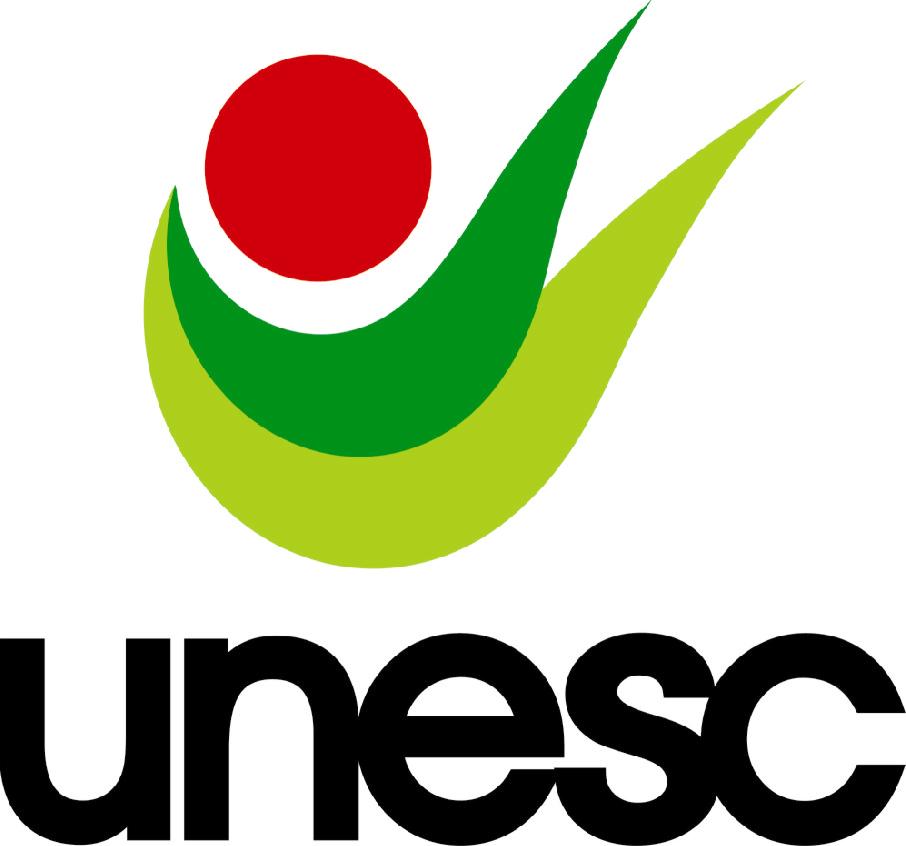                 PRÓ-REITORIA DE PÓS-GRADUAÇÃO, PESQUISA E EXTENSÃOUNIDADE ACADÊMICA DE .CIÊNCIAS DA SAÚDE                       PROGRAMA DE PÓS-GRADUAÇÃO EM CIÊNCAS DA SAÚDE UNIVERSIDADE DO EXTREMO SUL CATARINENSE – UNESCAvenida Universitária, 1105 – Bairro UniversitárioCaixa Postal 316788806-000 – CRICIÚMA – SCEDITAL Nº 07/PPGCS/2014Divulga a classificação dos candidatos no processo de seleção para bolsas concedidas pela Fundação de Amparo à Pesquisa e Inovação do Estado de Santa Catarina – FAPESC, na Chamada Pública nº 02/2014 “Programa FAPESC de Recursos Humanos em CTI Mestrado”.O Programa de Pós-Graduação em Ciências da Saúde da Universidade do Extremo Sul Catarinense – UNESC torna público, nos termos do item 7.1 do Edital n. 04/PPGCS/2014, a classificação dos candidatos no processo de seleção para bolsas concedidas pela Fundação de Amparo à Pesquisa e Inovação do Estado de Santa Catarina – FAPESC, na Chamada Pública nº 02/2014 “Programa FAPESC de Recursos Humanos em CTI Mestrado”.1. DO RESULTADOAtendendo ao disposto no item 7.1 do Edital n. 04/PPGCS/2014, o Programa de Pós-Graduação em Ciências da Saúde divulga a lista geral com classificação dos candidatos no processo de seleção para bolsas concedidas pela Fundação de Amparo à Pesquisa e Inovação do Estado de Santa Catarina – FAPESC, na Chamada Pública nº 02/2014 “Programa FAPESC de Recursos Humanos em CTI Mestrado”.Criciúma, 15 de outubro de 2014.NºAlunoOrientadorPontuação da seleçãoCurrículoTotalResultado1Franciani Rodrigues da RochaPaulo Cesar Lock Silveira40,025,565,51a bolsa2Alexandra Stephanie Almeida HeylmannAlexandra Ioppi Zugno45,018,563,52a bolsa3Fernanda Malgarin SilvaPatrícia Fernanda Schuck40,017,057,03a bolsa4Júlia EngelmannPaulo Cesar Lock Silveira20,010,030,04a bolsa5Alessandra Zanette Ghisi FrassettoJosiane Budni22,00,522,5xxxxxx